  ПРОЕКТ 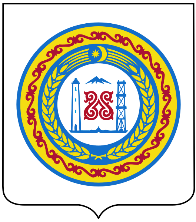 МИНИСТЕРСТВО ЧЕЧЕНСКОЙ РЕСПУБЛИКИ ПО ФИЗИЧЕСКОЙ КУЛЬТУРЕ И СПОРТУ  (Минспорт ЧР)НОХЧИЙН РЕСПУБЛИКИН ФИЗИЧЕСКИ КУЛЬТУРИН А, СПОРТАН А МИНИСТЕРСТВОП Р И К А Зг. ГрозныйОб утверждении Положения об организациии проведении конкурса на замещение вакантной должности руководителя государственной спортивной организации, подведомственной Министерству ЧеченскойРеспублики по физической культуре и спортуВ соответствии с Федеральным законом от 04.12.2007 № 329-ФЗ «О физической культуре и спорте в Российской Федерации», статьей 275 Трудового кодекса Российской Федерации, в целях обеспечения соблюдения принципов прозрачности и доступности в процессе привлечения и отбора кандидатов для занятия вакантной должности руководителя государственной спортивной организации, подведомственной Министерству Чеченской Республики по физической культуре и спорту, п р и к а з ы в а ю:Утвердить Положение об организации и проведении конкурса на замещение вакантной должности руководителя государственной спортивной организации, подведомственной Министерству Чеченской Республики по физической культуре и спорту, согласно приложению № 1 к настоящему приказу.Создать конкурсную комиссию по проведению конкурса на замещение вакантной должности руководителя государственной спортивной организации, подведомственной Министерству Чеченской Республики по физической культуре и спорту, в составе согласно приложению № 2 к настоящему приказу.Контроль за исполнением настоящего приказа оставляю за собой.Настоящий приказ подлежит опубликованию на официальном сайте Министерства Чеченской Республики по физической культуре и спорту в информационно-телекоммуникационной сети «Интернет» и вступает в силу по истечении десяти дней после дня его официального опубликования.
Министр         							                      М.М. Дадаев                                                                             Приложение № 1                                                                             к приказу Министерства                                                                             Чеченской Республики по                                                                             физической культуре и спорту                                                                                                                                                                                                                                  от «___»______2022 г. № ______Положение об организации и проведении конкурса на замещение вакантной должности руководителя государственной спортивной организации, подведомственной Министерству Чеченской Республики по физической культуре и спорту
 I. Общие положенияНастоящим Положением определяется порядок организации и проведения конкурса на замещение вакантной должности руководителя государственной спортивной организации, подведомственной Министерству Чеченской Республики по физической культуре и спорту (далее – Конкурс, Министерство).Конкурс проводится в целях обеспечения соблюдения принципов прозрачности и доступности в процессе привлечения и отбора кандидатов для занятия вакантных должностей руководителей государственных спортивных организации, подведомственных Министерству (далее – учреждение), в рамках работы по подбору и расстановке кадров в системе физической культуры и спорта, их соответствия квалификационным требованиям, установленным действующим законодательством. Организация и проведение Конкурса осуществляется отделом государственной службы и кадровой работы департамента кадрового, правового и документационного обеспечения Министерства (далее – Организатор конкурса).Для участия в Конкурсе допускаются граждане Российской Федерации, владеющие государственным языком Российской Федерации, соответствующие квалификационным требованиям к вакантной должности руководителя учреждения, установленным профессиональными стандартами, приказом Министерства здравоохранения и социального развития Российской Федерации от 15.08.2011 № 916 н «Об утверждении Единого квалификационного справочника должностей руководителей, специалистов и служащих, раздел «Квалификационные характеристики должностей работников в области физической культуры и спорта» (приложение № 1 к Положению) и подавшие документы в соответствии с требованиями настоящего Положения.
II. Порядок организации КонкурсаРешение о проведении Конкурса принимается министром Чеченской Республики по физической культуре и спорту (далее – Министр) при наличии вакантной должности руководителя учреждения, если иной порядок назначения на указанную должность не установлен законодательством Российской Федерации и Чеченской Республики. Организатор конкурса выполняет следующие функции:вносит предложение по составу конкурсной комиссии по проведению Конкурса (далее – Конкурсная комиссия);размещает информационное сообщение о проведении Конкурса на официальном сайте Министерства в информационно-телекоммуникационной сети «Интернет» (далее – официальный сайт) за 25 календарных дней до объявленной даты проведения Конкурса;принимает документы от кандидатов;проверяет правильность оформления заявлений кандидатов и перечень прилагаемых к ним документов;направляет кандидатам уведомления о допуске к участию в Конкурсе;передает в Конкурсную комиссию поступившие заявления кандидатов с прилагаемыми к ним документами по окончании срока приема конкурсных документов.Информационное сообщение Организатора конкурса о проведении Конкурса должно включать:наименование должности, на замещение которой объявляется Конкурс; требования, предъявляемые к кандидату;дату и время начала и окончания приема документов от кандидатов;
 	 адрес и телефон места приема заявлений и документов кандидатов;перечень документов, подаваемых кандидатами для участия в Конкурсе, и требования к их оформлению;дату, время, место проведения второго этапа Конкурса и подведения итогов Конкурса;порядок определения победителя;способ уведомления участников Конкурса и его победителя об итогах Конкурса;основные условия трудового договора с победителем Конкурса.Для проведения Конкурса создается Конкурсная комиссия с численным составом не менее 5 человек. В состав Конкурсной комиссии входят председатель, заместитель председателя, секретарь и члены Конкурсной комиссии и может формироваться не только из числа представителей Министерства, но и представителей общественности, а также представителей независимых экспертов в сфере физической культуры и спорта (по согласованию).Персональный состав Конкурсной комиссии утверждается приказом Министерства. Состав Конкурсной комиссии формируется таким образом, чтобы была исключена возможность возникновения конфликта интересов, которые могли бы повлиять на принимаемые Конкурсной комиссией решения, при возникновении прямой или косвенной личной заинтересованности члена Конкурсной комиссии, которая может привести к конфликту интересов при рассмотрении вопроса включенного в повестку дня заседания Конкурсной комиссии, он обязан до начала заседания заявить об этом. В таком случае соответствующий член Конкурсной комиссии не принимает участия в рассмотрение указанного вопроса.Председателем Конкурсной комиссии является заместитель Министра, курирующий вопросы развития физической культуры и спорта.Организацию работы Конкурсной комиссии осуществляет секретарь, который готовит для рассмотрения на заседании Конкурсной комиссии поступающие материалы и документы, ведет протоколы заседания Конкурсной комиссии, уведомляет членов Конкурсной комиссии о дате, времени и месте проведения заседания, участвует в ее заседаниях без права голоса. В случае отсутствия секретаря его обязанности исполняет уполномоченный председателем член Конкурсной комиссии.Заседание Конкурсной комиссии проводит председатель.Заместитель председателя Конкурсной комиссии исполняет обязанности председателя Конкурсной комиссии в случае его отсутствия или невозможности исполнения им своих полномочий, а также осуществляет по поручению председателя Конкурсной комиссии иные полномочия.Конкурсная комиссия правомочна решать вопросы, отнесенные к ее компетенции, предусмотренные настоящим Положением, если на заседании присутствует не менее двух третей ее состава.Для участия в Конкурсе кандидаты представляют Организатору конкурса в течение 15 календарных дней со дня размещения информационного сообщения о проведении Конкурса на официальном сайте следующие документы:заявление установленной формы (приложение № 2 к Положению);анкету с приложением фотографии 3 x 4 см;заверенную копию трудовой книжки или сведения о трудовой деятельности;копии документов о профессиональном образовании, дополнительном профессиональном образовании;согласие на обработку персональных данных;медицинскую справку о состоянии здоровья;паспорт или иной документ, удостоверяющий личность, предъявляются лично на заседании Конкурсной комиссии.Указанные документы представляются Организатору конкурса кандидатом лично либо посредством направления по почте или в электронном виде в соответствии с действующим законодательством.
III. Порядок проведения КонкурсаКонкурс проводится в два этапа. На первом этапе Организатор конкурса размещает информационное сообщение о проведении Конкурса, принимает документы, необходимые для участия в Конкурсе; по окончании срока приема документов от кандидатов Организатор конкурса проверяет представленные документы на полноту и достоверность и принимает решение о допуске к участию в Конкурсе или об отказе в допуске к участию в Конкурсе.Кандидат не допускается к участию в Конкурсе в случае, если:представленные документы не подтверждают право кандидата занимать должность руководителя учреждения в соответствии с законодательством Российской Федерации и настоящим Положением;представлены не все документы по перечню, указанному в информационном сообщении, либо они оформлены ненадлежащим образом, либо не соответствуют условиям Конкурса или требованиям законодательства Российской Федерации;в документах, представленных кандидатом для участия в Конкурсе, содержатся недостоверные и (или) искаженные сведения;документы для участия в Конкурсе представлены несвоевременно.
 	О допуске или отказе в допуске кандидата к участию в Конкурсе Организатор конкурса уведомляет кандидатов в письменной форме не позднее, чем за 3 календарных дня до проведения второго этапа Конкурса.В случае принятия Организатором конкурса решения об отказе в допуске кандидата к участию в Конкурсе в уведомлении указываются причины такого отказа.3.3. В случае если к окончанию срока приема конкурсных документов не поступило ни одной заявки, принимается одно из следующих решений:о признании Конкурса несостоявшимся;о переносе даты проведения Конкурса не более чем на 15 календарных дней и продлении срока приема заявок.Второй этап Конкурса проводится не позднее чем через 9 календарных дней после дня завершения приема документов для участия в Конкурсе.На втором этапе Конкурса Конкурсная комиссия на своих заседаниях проводит собеседования с кандидатами, оценку профессионального уровня и личностных качеств кандидатов и принимает решение по отбору кандидатов на замещение вакантной должности с учетом представленных документов.Конкурсный отбор кандидатов осуществляется на основе их профессиональных, деловых и личностных качеств. В ходе Конкурса осуществляется оценка профессионального уровня претендентов на замещение вакантной должности, их соответствия установленным квалификационным требованиям.При оценке качеств кандидатов Конкурсная комиссия учитывает следующие критерии:уровень профессионального образования;уровень профессиональных знаний и навыков, необходимых для исполнения должностных обязанностей по вакантной должности;стаж работы.Решение Конкурсной комиссии по результатам проведения Конкурса принимается открытым голосованием в отсутствие кандидата простым большинством голосов членов Конкурсной комиссии, присутствующих на заседании. При равенстве голосов решающим является голос председателя Конкурсной комиссии.Результаты голосования и решение Конкурсной комиссии заносятся в протокол, который подписывается председателем и секретарем Конкурсной комиссии.В течение 3 календарных дней после подведения итогов Конкурса и оформления протокола Конкурсная комиссия направляет протокол Организатору конкурса.Решение Конкурсной комиссии является основанием для назначения на соответствующую должность либо отказа в таком назначении.Решение о назначении оформляется в виде приказа Министерства не позднее 30 календарных дней со дня подведения итогов Конкурса.3.10. Если в результате проведения Конкурса не был выявлен победитель среди кандидатов, отвечающих требованиям вакантной должности руководителя учреждения, Министр принимает решение о проведении повторного Конкурса. Данное решение оформляется приказом Министерства. Повторный Конкурс проводится в соответствии с настоящим положением.3.11. Организатор Конкурса:в 5-дневный срок с даты определения победителя Конкурса информирует в письменной форме участников Конкурса об итогах Конкурса;в 5-дневный срок с даты определения победителя Конкурса размещает информационное сообщение о результатах проведения Конкурса на официальном сайте.3.12. В случае отказа победителя Конкурса от заключения трудового договора Министр вправе объявить проведение повторного Конкурса либо заключить трудовой договор с кандидатом, за которого проголосовало наибольшее количество членов Конкурсной комиссии.3.13. Документы кандидатов, не допущенных к участию в Конкурсе, и кандидатов, участвовавших, но не победивших в Конкурсе, возвращаются им по письменному заявлению в течение 3 лет со дня завершения Конкурса. До истечения трехлетнего срока документы хранятся в архиве Министерства, после чего подлежат уничтожению.    Приложение № 1
                                    к Положению об организации                                                  и проведении конкурса на                                                         замещение вакантной                                               должности руководителя                                                       государственной спортивной                                                             организации, подведомственной                                                                                               Министерству Чеченской Республики                                                               по физической культуре и спортуТребования к участникам конкурса на замещение вакантной должности руководителя государственной спортивной организации, подведомственной Министерству Чеченской Республики по физической культуре и спортуПраво на участие в конкурсе (на вакантную должность руководителя учреждения) имеют граждане Российской Федерации, имеющие высшее профессиональное образование в области физической культуры и спорта или высшее профессиональное образование и дополнительное профессиональное образование в области физической культуры и спорта и стаж работы в должностях специалистов физкультурно-спортивных организаций не менее 3 лет.Кандидат на участие в конкурсе должен обладать знанием:Конституции Российской Федерации, законодательства Российской Федерации, Конституции Чеченской Республики, законодательства Чеченской Республики, иных нормативных правовых актов, регламентирующих деятельность в области физической культуры и спорта;перспективы технического, экономического и социального развития физической культуры и спорта;профиля, специализации и особенностей структуры спортивного сооружения;составления и согласования планов административно-хозяйственной и финансово-экономической деятельности;заключения и исполнения договоров;основы экономики, организации труда и управления; основы трудового законодательства; нормативные документы, регламентирующие работу со служебной информацией; антидопинговые правила; основы работы на персональном компьютере; правила по охране труда и пожарной безопасности.Кандидат должен обладать следующими профессиональными навыками:стратегического планирования, развития организации;руководства организацией (структурным подразделением);планирования работы, эффективного планирования рабочего времени;практического применения нормативных правовых актов;оперативного принятия и реализации управленческих решений, организации работы по эффективному взаимодействию с государственными органами, органами местного самоуправления, организациями и гражданами;систематизации информации, работы со служебными документами, разработки проектов правовых актов и организационно-распорядительных документов, деловых писем;решения сложных задач, работы в условиях ограниченного времени исполнения поставленной задачи, ведения деловых переговоров и публичного выступления;участия в отраслевых форумах, круглых столах; презентации проектов; продвижения услуг;нормами делового общения и правил делового этикета;методами проведения переговоров, порядка работы со служебной информацией.владения компьютерной техникой и необходимыми программными продуктами.    Приложение № 2
                                    к Положению об организации                                                  и проведении конкурса на                                                         замещение вакантной                                               должности руководителя                                                       государственной спортивной                                                             организации, подведомственной                                                                                               Министерству Чеченской Республики                                                               по физической культуре и спорту
     Министру Чеченской Республики                                                                           по физической культуре и спорту         _______________________________
     (фамилия, имя, отчество кандидата
     на замещение вакантной должности
     руководителя учреждения)
     Год рождения: __________________________
     Образование: ___________________________
     Адрес: _________________________________
    Тел.: ___________________________________
  (рабочий, домашний)ЗАЯВЛЕНИЕПрошу допустить меня к участию в конкурсе на замещение вакантной должности руководителя____________________________________________.
(наименование учреждения)О себе сообщаю следующее: ____________________________________________.
С основными требованиями Положения об организации и проведении конкурса на замещение вакантной должности руководителя государственной спортивной организации, подведомственной Минспорту ЧР ознакомлен (ознакомлена), согласен (согласна) и обязуюсь их выполнять.
 	Отвечаю за подлинность представленных документов.
 	Даю согласие на обработку моих персональных данных.
К заявлению прилагаю: ________________________________________________.
            (перечислить прилагаемые документы)«____» ____________ 20___ г.          ___________/_____________________
                                                                (подпись)              (расшифровка подписи)
                                                                                                                                                                  Приложение № 2                                                                             к приказу Министерства                                                                             Чеченской Республики по                                                                             физической культуре и спорту                                                                                                                                                                                                                                  от «___»______2022 г. № ______Составконкурсной комиссии по проведению конкурса на замещение вакантной должности руководителя государственной спортивной организации, подведомственной Министерству Чеченской Республики по физической культуре и спорту№№ п/пФ.И.О.Наименование должности1.Каимов Турпал ГеланиевичЗаместитель министра Чеченской Республики по физической культуре и спорту, председатель комиссии2.Усманов Ибрагим Нуридович Помощник министра Чеченской Республики по физической культуре и спорту, заместитель председателя комиссии3.Хасанова Седа АбдулаевнаКонсультант отдела государственной службы и кадровой работы департамента кадрового, правового и документационного обеспечения, секретарь конкурсной комиссииЧлены конкурсной комиссии:Члены конкурсной комиссии:Члены конкурсной комиссии:4.Магомадова Линда АслановнаПомощник министра Чеченской Республики по физической культуре и спорту5.Вачагаева Тамила ШамильевнаДиректор департамента кадрового, правового и документационного обеспечения6.Мудаев Умар АхмадовичКонсультант отдела государственной службы и кадровой работы департамента кадрового, правового и документационного обеспечения